ЕГЭ 2018. Математика  Базовый уровень.  Типовые  тестовые задания.14 вариантов  заданий.  Ященко И.В.ВАРИАНТ 7Решение: Самигуллина Эвелина Маратовна http://onIyege.ru/1) 242) но< ... » в конце XVIII века в значении слова произошёл сдвиг в сторону интеллектуальной, эстетической характеристики лиц и предметов, и сегодня мы говорим об «изящных» мыслях,«изящном» наряде и так далее.(1)Особый интерес представляют процессы, связанные с изменением значений слов на протяжении всего периода их существования в русском языке, имеющие большое значение не только в лингвистике, но и в науках, изучающих взаимосвязь языка и мышления.убыстрИтьставим вопрос: человек не ищет (что?) - выгоды для себяневерно употреблено склонение числительного. Правильный ответ: в полутораста 7) 924739 предложение: Добавочное действие сопутствует основному, происходит одновременно с ним. В этом случае, как правило, используется деепричастие несовершенного вида(Перечитывая потом эти страницы, Печорин уже совсем иначе оценивал собственные переживания двухмесячной давности.)2 предложение-Цветовой контраст на картине создает густая зелень заросшего паркаи бревна, давно выбеленные солнцем и непогодой, маленького старого мостика над ручьем.4 предложение-Для норвежцев рыба — предмет национальной гордости, а рыбная ловля не только источник дохода, но и часть национальной культуры7 предложение- Сегодня любой школьник знает, что эхо — это акустическая или электромагнитная волна, отраженная от какого-нибудь препятствия и принятая назад наблюдателем.3 предложение- Благодаря быстрому развитию науки, техники и экономики в европейском обществе распространились идеи прогресса.8) постелить- безударная чередующаяся гласная корня( корень-стел)9)преодолел, приговоробесценил, вспомнил 3-подытожить ,поиграл 4-Приамурье, предел5-чересчур ,избаловалзаклеивать- В словах «заклеивши, заклеивший, заклеившие, заклеивших, заклеившим, заклеившими»  после буквы «ш» произносится  звук «ы», но на письме он обозначается буквой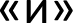 они борются- Чтобы правильно написать личное безударное окончание глагола, вспомним принадлежность глаголов к первому или второму спряжению. В соответствии с этой градацией выберем правильное написание личного окончания глагола «бороться».Глагол «бороться» оканчивается на -оться, а это значит, что его отнесем к первому спряжению.Мелющий муку- суффиксы -ущ-, -ющ- у глаголов I спряжения, например: борющийся,КОЛ Ы Ш   ЩИЙ, CT€!ЛЮЩИЙјШипы колются- 1 спряжение Лающая собака-1 спряжение Мыслящий человек-2 спряжение1)нерадивом (корень-нерадив)не отдавая- не с деепричастиями пишется раздельноне выходящий- Не с причастиями пишется раздельно Случаи, в которых не с причастиями следует писать раздельно:если причастие имеет зависимое слово. Например: не разобранные хозяйкой вещи, не напечатанная в срок книга, не возвращенный другу альбом. Примеры предложений: Не изведавшие всех уловок тактики врага, молодые солдаты после первого же боя оказались в плену.если к причастию можно применить противопоставление. Например: не напечатанная, но написанная книга, не продуманный, а опрометчивый шаг, не выдуманная, а действительная история. Пример предложения: Вдали виднелись сады, но не обожженные, а заросшие густой травой.если причастия краткие. Например: работа не сдана, экзамен не выучен, обувь не вымыта. Примеры предложений: Василий понимал, что предстоящий экзамен не выучен.не надо- не+глаголне пересёк- не+глагол13) 1) Средне-русской, Москвы-рекиВ течение ,такжекак-будто , вдаль4)сначала,  ярко-красными5) издали ,полусонными 14) 1234Длинные улицы, наполненные туманной дымкой, уходили в непроглядную ночь ,тускло светили фонари ,и редко где встречались освещённые окна.15) 13Книги В.К. Арсеньева многократно переиздавались в России и переводились на языки народов нашей страны ,известны они и за рубежомВечерами Tapac Семёнович либо читал вслух какую-нибудь книгу, либо рассказывал сказки.16) 2Стоявшая над лесами жара разогревала сосновую смолу .стекавшую по стволам деревьев и почти сразу же превращавшуюся в янтарный камень.17) 245678Уртминцев (1) в пылу спора совершенно определённо высказал свою точку зрения на потребности человека: «Человек (2) друзья (3) мои (4) нуждается только в небольшой комнате(5) конечно же (6) с доступом свежего воздуха, в здоровой пище и (7) наконец (8) в хороших книгах».18) 1Российская государственная библиотека первоначально входила в состав Румянцевского музея, коллекция которого была переведена из Петербурга в Москву.19) 1234Человечество одолело путь от примитивных деревянных и каменных орудий до компьютеров и космических кораблей (1) однако на этом пути человеку не менее пятисот тысяч лет сопутствует древесина (2) и (3) хотя со временем значение этого материала для развития цивилизации стало снижаться (4) он и сегодня может в немалой степени содействовать прогрессу.20) памятный 21) 12422) 1323) концепция 24) 2825) 1852